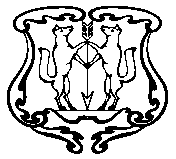 АДМИНИСТРАЦИЯ ГОРОДА ЕНИСЕЙСКАКрасноярского краяПОСТАНОВЛЕНИЕ«  21  »  09     2020 г.      				                                                   №  218-пг. ЕнисейскО признании утратившими силу отдельных постановлений администрации города ЕнисейскаВ соответствии с частью  3 статьи 269.2 Бюджетного кодекса Российской Федерации, руководствуясь статьями 8,43,44,46.1 Устава города Енисейска ПОСТАНОВЛЯЮ:1.Признать утратившими силу следующие нормативно правовые акты:1) Постановление от 30.12.2019 года №301-п «Об утверждении Порядка осуществления Финансовым управлением администрации города Енисейска  полномочий по осуществлению внутреннего муниципального финансового контроля»;2) Постановление от 12.03.2020 года №67-п « О внесении изменений в постановление администрации города Енисейска от 30.12.2019 №301-п «Об утверждении Порядка осуществления Финансовым управлением администрации города Енисейска  полномочий по осуществлению внутреннего муниципального финансового контроля»;3) Постановление от 08.05.2020 года №119-п « О внесении изменений в постановление администрации города Енисейска от 30.12.2019 №301-п «Об утверждении Порядка осуществления Финансовым управлением администрации города Енисейска  полномочий по осуществлению внутреннего муниципального финансового контроля»;4) Постановление от 30.12.2019 №302-п «Об утверждении Стандарта осуществления Финансовым управлением администрации города Енисейска полномочий по осуществлению внутреннего муниципального финансового контроля»;2.Пункт 2 и приложение №1 к постановлению администрации города Енисейска от 31.12.2019 года №308-п  «Об утверждении Порядка осуществления финансовым управлением администрации города Енисейска полномочий по внутреннему муниципальному финансовому контролю в сфере закупок и Порядка осуществления полномочий по контролю в сфере закупок Администрацией города Енисейска в лице финансового управления администрации города Енисейска.3.Контроль за исполнением настоящего постановления оставляю за собой;4.Опубликовать настоящее постановление в газете «Енисейск-Плюс» и разместить на официальном интернет-портале ОМС города Енисейска  (http://www.eniseysk.com.).      5.Постановление вступает в силу с в день, следующий за днем опубликования.Глава города                        	                                                     В.В. Никольский 